RESUMERESUMERESUMERESUME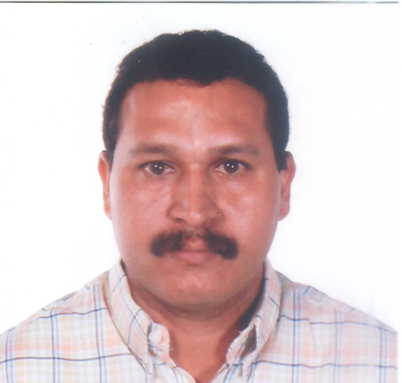 PERSONAL DATAPERSONAL DATAPERSONAL DATAPERSONAL DATAPERSONAL DATANAMEFLORENCIO ALBERTO MUGUERZA PERSONAL ID.7.218.870BIRTH DATE09-10-1962NACIONALITYVENEZUELANNACIONALITYVENEZUELANBIRTH PLACEMARACAYARAGUA STATEE-MAILalbmuguerza@gmail.comMARITAL STATUSMARRIEDHOME ADDRESS 12th PASSAGE with 6th AVE. 101, , , HOME PHONE(58-243) 236.82.66                   CELL PHONE(58-412) 179.25.52HOME PHONE(58-243) 236.82.66                   CELL PHONE(58-412) 179.25.52EDUCATIONEDUCATIONOBJECTIVEOBJECTIVEOBJECTIVEPEDAGOGICAL    BS IN MATHEMATICS YEAR OF GRADUATION: 1.987PEDAGOGICAL    BS IN MATHEMATICS YEAR OF GRADUATION: 1.987	SEEKING A RECOGNIZED PROFESSIONAL TRANSLATION AGENCY TO OFFER MY EXPERIENCES IN EMERGING TECHNOLOGIES AND MAKE QUALITY TRANSLATIONS THAT KEEP THE CLIENTS SATISFIED.	SEEKING A RECOGNIZED PROFESSIONAL TRANSLATION AGENCY TO OFFER MY EXPERIENCES IN EMERGING TECHNOLOGIES AND MAKE QUALITY TRANSLATIONS THAT KEEP THE CLIENTS SATISFIED.	SEEKING A RECOGNIZED PROFESSIONAL TRANSLATION AGENCY TO OFFER MY EXPERIENCES IN EMERGING TECHNOLOGIES AND MAKE QUALITY TRANSLATIONS THAT KEEP THE CLIENTS SATISFIED.OCCUPATIONAL TRAININGOCCUPATIONAL TRAININGIT JOBS AND SKILLSIT JOBS AND SKILLSIT JOBS AND SKILLS	NEW HORIZONS IN ENGLISH                   COBOL PROGRAMMING          INSTITUTO DE IDIOMAS                            NERIO RUIZ & ASOCIADOS          YEAR:: 1.978                                                 YEAR:: 1.981	IBM S/34  OPERATING SYSTEM             AS/400 IN S/36 ENVIRONMENT           I.U.T. “ISAAC NEWTON”                             EDUCOMPUTO           YEAR:: 1.988                                                 YEAR::  1.989  	NEW HORIZONS IN ENGLISH                   COBOL PROGRAMMING          INSTITUTO DE IDIOMAS                            NERIO RUIZ & ASOCIADOS          YEAR:: 1.978                                                 YEAR:: 1.981	IBM S/34  OPERATING SYSTEM             AS/400 IN S/36 ENVIRONMENT           I.U.T. “ISAAC NEWTON”                             EDUCOMPUTO           YEAR:: 1.988                                                 YEAR::  1.989  	PRODUCTOS ELECTRICOS WHITAKER C.A.  (1987-1989)          - ANALYSIS, DESIGN & PROGRAMMING OF THE FOLLOWING APPLICATION:                 .   -  DIFERENTIAL EXCHANGE SYSTEM.           .   -  MANUFACTURING SYSTEM          - ADMINISTRATIVE SYSTEM SUPPORT  IN THE RPG 400 LANGUAGE & IBM        AS/400 ENVIRONMENT.	PRODUCTOS ELECTRICOS WHITAKER C.A.  (1987-1989)          - ANALYSIS, DESIGN & PROGRAMMING OF THE FOLLOWING APPLICATION:                 .   -  DIFERENTIAL EXCHANGE SYSTEM.           .   -  MANUFACTURING SYSTEM          - ADMINISTRATIVE SYSTEM SUPPORT  IN THE RPG 400 LANGUAGE & IBM        AS/400 ENVIRONMENT.	PRODUCTOS ELECTRICOS WHITAKER C.A.  (1987-1989)          - ANALYSIS, DESIGN & PROGRAMMING OF THE FOLLOWING APPLICATION:                 .   -  DIFERENTIAL EXCHANGE SYSTEM.           .   -  MANUFACTURING SYSTEM          - ADMINISTRATIVE SYSTEM SUPPORT  IN THE RPG 400 LANGUAGE & IBM        AS/400 ENVIRONMENT.	SQL / FAST TRACK TO SYBASE                     NT 4.0 ADMINISTRATOR          MEGANETWORK                                                 COMSISA          YEAR: 1.992                                                          YEAR: 1.998	FOXPRO PROGRAMMING                            SQL SERVER DEPLOYMENT          C.V.G. ALCASA                                                  CTT           YEAR: 1.994                                                       YEAR: 2000	VISUAL BASIC 5.0 CLIENT/SERVER              BALANCED SCORECARD          LIGHTHOUSE CONSULTING                             IESA          YEAR: 1.998                                                        YEAR: 2001       WEB PAGE DESIGN                                         MANAGER IN DEVELOPMENT          TECNIWEB                                                          IESA          YEAR: 1.999                                                         YEAR: 2001                                 VISUAL BASIC 6.0 DESKTOP                          WINDOWS 2000 INSTALLATION           CTT                                                               CEICOM           YEAR: 2.000                                                         YEAR: 2.001       ISO-9000 QUALITY TRAINING                         LEADERSHIP & EMOTIONAL INTEL.           INSIDE CONSULTORES                                     IESA                            YEAR: 2.002                                                        YEAR: 2001       SITUATION LEADERSHIP                         PROBL ANALYSIS & DECISION MAKING            ALUCASA                                                            FUNDAMETAL                            YEAR: 2.004                                                         YEAR: 2003        BUILDING AN SCORECARD                            PLANNING & SERVICES           STRATAIDE                                                         GRUPO CONGENTE                            YEAR: 2.005                                                        YEAR: 2005	SQL / FAST TRACK TO SYBASE                     NT 4.0 ADMINISTRATOR          MEGANETWORK                                                 COMSISA          YEAR: 1.992                                                          YEAR: 1.998	FOXPRO PROGRAMMING                            SQL SERVER DEPLOYMENT          C.V.G. ALCASA                                                  CTT           YEAR: 1.994                                                       YEAR: 2000	VISUAL BASIC 5.0 CLIENT/SERVER              BALANCED SCORECARD          LIGHTHOUSE CONSULTING                             IESA          YEAR: 1.998                                                        YEAR: 2001       WEB PAGE DESIGN                                         MANAGER IN DEVELOPMENT          TECNIWEB                                                          IESA          YEAR: 1.999                                                         YEAR: 2001                                 VISUAL BASIC 6.0 DESKTOP                          WINDOWS 2000 INSTALLATION           CTT                                                               CEICOM           YEAR: 2.000                                                         YEAR: 2.001       ISO-9000 QUALITY TRAINING                         LEADERSHIP & EMOTIONAL INTEL.           INSIDE CONSULTORES                                     IESA                            YEAR: 2.002                                                        YEAR: 2001       SITUATION LEADERSHIP                         PROBL ANALYSIS & DECISION MAKING            ALUCASA                                                            FUNDAMETAL                            YEAR: 2.004                                                         YEAR: 2003        BUILDING AN SCORECARD                            PLANNING & SERVICES           STRATAIDE                                                         GRUPO CONGENTE                            YEAR: 2.005                                                        YEAR: 2005	CVG ALUMINIO DEL CARONI S.A. (1989-1994)          - COMPUTER NETWORK INSTALLATION & ADMINISTRATION IN NOVELL NETWARE 3.11.          - ADMINISTRATIVE SYSTEM SUPPORT IN THE MAINFRAME IBM 9370 ENVIRONMENT (NATURAL 2 LANGUAGE & ADABAS DATABASE MANAGER).	ALUMINIO DE CARABOBO,  S.A. (ALUCASA)  (1994-2005)- DATABASE ADMINISTRATION UNDER WINDOWS NT & MICROSOFT SQL SERVER DATABASE. - TECHNICAL SUPPORT CHIEF, COORDINATING THE FOLLOWING PROJECTS:OBJECT NOMENCLATURE STANDARDIZATION IN COMPANY’S DATABASES.CLIENT / SERVER MIGRATION FROM THE MAINFRAME IBM 9370 INTO ALPHA 1000 ENVIRONMENT.SOFTWARE DEPLOYMENT (MICROSOFT System Management Server (SMS) FOR APPLICATION MONITORING.TCP/IP PROTOCOL DEPLOYMENT IN COMPANY’S NETWORK.MANAGEMENT SYSTEM ANALISYS.COMPANY’S WEB PAGE DESIGN.	-  SYSTEM MANAGER, DEPLOYING THE FOLLOWING PROJECTS:ON LINE PROCESSING DATA IN ALUCASA’S PLANT.ADVANCED BALANCED SCORECARD SYSTEM.C.V.G. COMPANIES OPEN SOURCE MIGRATION.	SISTEMAS VISUALES,  C.A.  (2005- 2006)SYSTEM MANAGER, DEPLOYING THE FOLLOWING PROJECTS:PAYROLL SYSTEM FOR THE COMPANY “HOLANDA ”, ADMINISTRATIVE WEB APPLICATION FOR ARAGUA STATE GOVERNMENTOPEN SOURCE CONNECTIVITY IN ARAGUA STATE GOVERNMENT OFFICE.ACCESS CONTROL DEPLOYMENT ON THE COMPANY “HOLANDA VENEZUELA”, C.A.WEB APPLICATION ON INVESTMENT FORECASTS USING SET THEORY.	CVG ALUMINIO DEL CARONI S.A. (1989-1994)          - COMPUTER NETWORK INSTALLATION & ADMINISTRATION IN NOVELL NETWARE 3.11.          - ADMINISTRATIVE SYSTEM SUPPORT IN THE MAINFRAME IBM 9370 ENVIRONMENT (NATURAL 2 LANGUAGE & ADABAS DATABASE MANAGER).	ALUMINIO DE CARABOBO,  S.A. (ALUCASA)  (1994-2005)- DATABASE ADMINISTRATION UNDER WINDOWS NT & MICROSOFT SQL SERVER DATABASE. - TECHNICAL SUPPORT CHIEF, COORDINATING THE FOLLOWING PROJECTS:OBJECT NOMENCLATURE STANDARDIZATION IN COMPANY’S DATABASES.CLIENT / SERVER MIGRATION FROM THE MAINFRAME IBM 9370 INTO ALPHA 1000 ENVIRONMENT.SOFTWARE DEPLOYMENT (MICROSOFT System Management Server (SMS) FOR APPLICATION MONITORING.TCP/IP PROTOCOL DEPLOYMENT IN COMPANY’S NETWORK.MANAGEMENT SYSTEM ANALISYS.COMPANY’S WEB PAGE DESIGN.	-  SYSTEM MANAGER, DEPLOYING THE FOLLOWING PROJECTS:ON LINE PROCESSING DATA IN ALUCASA’S PLANT.ADVANCED BALANCED SCORECARD SYSTEM.C.V.G. COMPANIES OPEN SOURCE MIGRATION.	SISTEMAS VISUALES,  C.A.  (2005- 2006)SYSTEM MANAGER, DEPLOYING THE FOLLOWING PROJECTS:PAYROLL SYSTEM FOR THE COMPANY “HOLANDA ”, ADMINISTRATIVE WEB APPLICATION FOR ARAGUA STATE GOVERNMENTOPEN SOURCE CONNECTIVITY IN ARAGUA STATE GOVERNMENT OFFICE.ACCESS CONTROL DEPLOYMENT ON THE COMPANY “HOLANDA VENEZUELA”, C.A.WEB APPLICATION ON INVESTMENT FORECASTS USING SET THEORY.	CVG ALUMINIO DEL CARONI S.A. (1989-1994)          - COMPUTER NETWORK INSTALLATION & ADMINISTRATION IN NOVELL NETWARE 3.11.          - ADMINISTRATIVE SYSTEM SUPPORT IN THE MAINFRAME IBM 9370 ENVIRONMENT (NATURAL 2 LANGUAGE & ADABAS DATABASE MANAGER).	ALUMINIO DE CARABOBO,  S.A. (ALUCASA)  (1994-2005)- DATABASE ADMINISTRATION UNDER WINDOWS NT & MICROSOFT SQL SERVER DATABASE. - TECHNICAL SUPPORT CHIEF, COORDINATING THE FOLLOWING PROJECTS:OBJECT NOMENCLATURE STANDARDIZATION IN COMPANY’S DATABASES.CLIENT / SERVER MIGRATION FROM THE MAINFRAME IBM 9370 INTO ALPHA 1000 ENVIRONMENT.SOFTWARE DEPLOYMENT (MICROSOFT System Management Server (SMS) FOR APPLICATION MONITORING.TCP/IP PROTOCOL DEPLOYMENT IN COMPANY’S NETWORK.MANAGEMENT SYSTEM ANALISYS.COMPANY’S WEB PAGE DESIGN.	-  SYSTEM MANAGER, DEPLOYING THE FOLLOWING PROJECTS:ON LINE PROCESSING DATA IN ALUCASA’S PLANT.ADVANCED BALANCED SCORECARD SYSTEM.C.V.G. COMPANIES OPEN SOURCE MIGRATION.	SISTEMAS VISUALES,  C.A.  (2005- 2006)SYSTEM MANAGER, DEPLOYING THE FOLLOWING PROJECTS:PAYROLL SYSTEM FOR THE COMPANY “HOLANDA ”, ADMINISTRATIVE WEB APPLICATION FOR ARAGUA STATE GOVERNMENTOPEN SOURCE CONNECTIVITY IN ARAGUA STATE GOVERNMENT OFFICE.ACCESS CONTROL DEPLOYMENT ON THE COMPANY “HOLANDA VENEZUELA”, C.A.WEB APPLICATION ON INVESTMENT FORECASTS USING SET THEORY.TRANSLATION APPLICATIONS & TOOLSTRANSLATION APPLICATIONS & TOOLSTRANSLATION JOBS AND SKILLSTRANSLATION JOBS AND SKILLSTRANSLATION JOBS AND SKILLS      SDL TRADOS STUDIO.      POWER DIRECTOR.       SUBTITLE WORKSHOP.       AEGISUB ADVANCED SUBTITLE EDITOR.      WORDFAST      SDL TRADOS STUDIO.      POWER DIRECTOR.       SUBTITLE WORKSHOP.       AEGISUB ADVANCED SUBTITLE EDITOR.      WORDFAST  FREELANCER TRANSLATOR  (2006- PRESENT)    TRANSLATOR IN SEVERAL AREAS:COLLABORATIVE WORK:ZULIA UNIVERSITY (LUZ) (2009): Arranging words and sentences in Wayuu dialect according to their lexicography to update the Wayuu-Spanish Spanish-Wayuu dictionary.MARKETING:@BSOLUTE WEB SERVICES (2012-2014): Translating (English to Spanish) all their Web Page Content and operations manuals proofreading.FUSION COMMUNICATIONS, INC (2015): Translating letters from English to Spanish to redirect them to clients.MANUFACTURING:HOLANDA-VENEZUELA, C.A. (2006-2011): Translating Technical Manuals from Spanish to English to be distributed to foreign clients. SUBTITLING: VISUAL DATA MEDIA SERVICES, INC (2016): Subtitling several series, documentaries and films from English to Spanish using Subtitle Workshop Software.AUDIOVISUAL:CAJA DE RUIDOS (2019-PRESENT): Subtitling, adaptation, dubbing in synchro and timing of any type of audiovisual material (soap operas, series, films, documentaries, video games, etc.) from English to Spanish using Subtitle Workshop Software.PROJECT MANAGEMENT:FLITTO, INC (2016): Translator (English to Spanish) in a project based on a Law Firm.FLITTO, INC (2017): Translator (English to Spanish) in a project based on Pyongyang Olympics Games using SDL Trados Studio software.ON-DEMAND PROFESSIONAL TRANSLATIONS:STEPES (2017-PRESENT): Translator of all kind of sentences and documents regarding several areas such as technology, marketing, logistics, etc. (English-Spanish).FLITTO, INC (2017-PRESENT): Translator of all kind of sentences and documents regarding technological areas (English-Spanish), (Spanish-English)  FREELANCER TRANSLATOR  (2006- PRESENT)    TRANSLATOR IN SEVERAL AREAS:COLLABORATIVE WORK:ZULIA UNIVERSITY (LUZ) (2009): Arranging words and sentences in Wayuu dialect according to their lexicography to update the Wayuu-Spanish Spanish-Wayuu dictionary.MARKETING:@BSOLUTE WEB SERVICES (2012-2014): Translating (English to Spanish) all their Web Page Content and operations manuals proofreading.FUSION COMMUNICATIONS, INC (2015): Translating letters from English to Spanish to redirect them to clients.MANUFACTURING:HOLANDA-VENEZUELA, C.A. (2006-2011): Translating Technical Manuals from Spanish to English to be distributed to foreign clients. SUBTITLING: VISUAL DATA MEDIA SERVICES, INC (2016): Subtitling several series, documentaries and films from English to Spanish using Subtitle Workshop Software.AUDIOVISUAL:CAJA DE RUIDOS (2019-PRESENT): Subtitling, adaptation, dubbing in synchro and timing of any type of audiovisual material (soap operas, series, films, documentaries, video games, etc.) from English to Spanish using Subtitle Workshop Software.PROJECT MANAGEMENT:FLITTO, INC (2016): Translator (English to Spanish) in a project based on a Law Firm.FLITTO, INC (2017): Translator (English to Spanish) in a project based on Pyongyang Olympics Games using SDL Trados Studio software.ON-DEMAND PROFESSIONAL TRANSLATIONS:STEPES (2017-PRESENT): Translator of all kind of sentences and documents regarding several areas such as technology, marketing, logistics, etc. (English-Spanish).FLITTO, INC (2017-PRESENT): Translator of all kind of sentences and documents regarding technological areas (English-Spanish), (Spanish-English)  FREELANCER TRANSLATOR  (2006- PRESENT)    TRANSLATOR IN SEVERAL AREAS:COLLABORATIVE WORK:ZULIA UNIVERSITY (LUZ) (2009): Arranging words and sentences in Wayuu dialect according to their lexicography to update the Wayuu-Spanish Spanish-Wayuu dictionary.MARKETING:@BSOLUTE WEB SERVICES (2012-2014): Translating (English to Spanish) all their Web Page Content and operations manuals proofreading.FUSION COMMUNICATIONS, INC (2015): Translating letters from English to Spanish to redirect them to clients.MANUFACTURING:HOLANDA-VENEZUELA, C.A. (2006-2011): Translating Technical Manuals from Spanish to English to be distributed to foreign clients. SUBTITLING: VISUAL DATA MEDIA SERVICES, INC (2016): Subtitling several series, documentaries and films from English to Spanish using Subtitle Workshop Software.AUDIOVISUAL:CAJA DE RUIDOS (2019-PRESENT): Subtitling, adaptation, dubbing in synchro and timing of any type of audiovisual material (soap operas, series, films, documentaries, video games, etc.) from English to Spanish using Subtitle Workshop Software.PROJECT MANAGEMENT:FLITTO, INC (2016): Translator (English to Spanish) in a project based on a Law Firm.FLITTO, INC (2017): Translator (English to Spanish) in a project based on Pyongyang Olympics Games using SDL Trados Studio software.ON-DEMAND PROFESSIONAL TRANSLATIONS:STEPES (2017-PRESENT): Translator of all kind of sentences and documents regarding several areas such as technology, marketing, logistics, etc. (English-Spanish).FLITTO, INC (2017-PRESENT): Translator of all kind of sentences and documents regarding technological areas (English-Spanish), (Spanish-English)